                                                               РЕШЕНИЕО признании утратившим силу решения Совета сельского поселения Дуванский сельсовет муниципального района Дуванский район Республики Башкортостан от 12.03.2021 № 149 «Об утверждении Порядка организации сбора отработанных  ртутьсодержащих ламп и информирования юридических лиц, индивидуальных предпринимателей и физических лиц о порядке осуществления такого сбора в границах сельского поселения Дуванский сельсовет муниципального района Дуванский район Республики Башкортостан»           В целях устранения несоответствия федеральному законодательству, законодательству Республики Башкортостан, выявленных согласно юридической экспертизы Государственным комитетом Республики Башкортостан по делам юстиции от 30 июня 2021г НГР RU 03090509202100002, Совет сельского поселения Дуванский сельсовет муниципального района Дуванский район Республики Башкортостан, РЕШИЛ:          1. Признать утратившим силу решение Совета сельского поселения Дуванский сельсовет муниципального района Дуванский район Республики Башкортостан от 12.03.2021 года № 149 «Об утверждении Порядка организации сбора отработанных ртутьсодержащих ламп и информирования юридических лиц, индивидуальных предпринимателей и физических лиц о порядке осуществления такого сбора в границах сельского поселения Дуванский сельсовет муниципального района Дуванский район Республики Башкортостан.2. Настоящее решение разместить на официальном сайте сельского поселения Дуванский сельсовет муниципального района Дуванский район Республики Башкортостан.          3.  Контроль за исполнением данного решения возложить на возложить на управляющего делами администрации сельского поселения Дуванский сельсовет муниципального района Дуванский район Республики Башкортостан.Глава сельского поселения                                                                     И.А. Бурылов№ 188«18» ноября 2021 г. Баш7ортостан Республика3ыДыуан районы муниципаль районыны8Дыуан ауыл советыауыл бил2м23е советы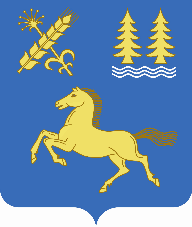 Совет сельского поселения Дуванский сельсовет муниципального районаДуванский район Республики Башкортостан